NEW DIALING PROCEDURE TO BECOME MANDATORY ON OCTOBER 24, 2021, FOR ALL CUSTOMERS IN THE AREA CODES BELOW!FOR IMMEDIATE RELEASE CITY, STATE (Date) – On July 16, 2020, the FCC adopted an Order (FCC 20-100) approving 988 as the three-digit abbreviated dialing code to reach the National Suicide Prevention Lifeline starting July 16, 2022. The Order requires all telecommunications carriers, interconnected Voice over Internet Protocol (VoIP) providers, and one-way VoIP providers (covered providers) to make any network changes necessary to ensure that users can dial 988 to reach the existing National Suicide Prevention Lifeline by July 16, 2022. To ensure everyone is able to reach the National Suicide Prevention Lifeline using the three-digit 988 code in the 82 area codes in 36 states below, every customer with a number in those area codes with seven-digit local dialing must be transitioned to 10-digit (area code + telephone number) local dialing (or 1+10-digit local dialing in CA and parts of IL).  
* 1 + 10-digit dialing is required Beginning October 24, 2021, all consumers with numbers in the area codes above must dial 10 digits (area code + telephone number) or 1+10-digits (1+ area code + telephone number in CA and parts of IL) for all local calls. On and after this date, local calls dialed with only seven digits may not be completed, and a recording may inform you that your call cannot be completed as dialed.  If you get this recording, you must hang up and dial again using the area code with the seven-digit telephone number.

What other changes need to be made?Important safety and security equipment, such as medical alert devices, and alarm and security systems must be reprogrammed to use 10-digit (or 1+10-digit) dialing by October 24, 2021.  Many systems operate on 10-digit (or 1+10-digit) dialing by default, but some older equipment may still use seven-digit dialing.  Please contact your medical alert or security provider if you are not sure whether your equipment needs to be reprogrammed to accommodate the upcoming change to 10-digit (or 1+10-digit) local dialing in order to avoid interruption of services. Some other examples of services that may need to be re-programmed are:life safety systems or medical monitoring devicesPBXs fax machines Internet dial-up numbers fire or burglar alarm and security systems or gates speed dialersmobile or other wireless phone contact listscall forwarding settingsvoicemail services and other similar functionsBe sure to check your website, personal and business stationery, advertising materials, personal and business checks, contact information, your personal or pet ID tags, and other such items to ensure the area code is included. What will remain the same?Your telephone number, including current area code, will not changeThe price of a call, coverage area, or other rates and services will not change due to the dialing changeWhat is a local call now will remain a local call regardless of the number of digits dialedYou will continue to dial 1+ the area code + telephone number for all long-distance callsYou will continue to dial a prefix (such as “9”) when dialing from a multi-line telephone system (e.g., in a hotel, office building, etc.) as requiredYou can still dial just three digits to reach 711 (relay services) and 911 (emergency services)If 211, 311, 411, 511, 611, or 811 are currently available in your community, continue to dial these codes with just three digitsThe National Suicide Prevention Lifeline can still be reached by dialing 1-800-273-TALK (8255) even after the 988 code is in effect
Beginning July 16, 2022, dialing “988” will route your call to the National Suicide Prevention Lifeline. Customers must continue to dial 1-800-273-8255 (TALK) to reach the Lifeline until July 16, 2022.For questions about the dialing procedure change, email the North American Numbering Plan Administrator (NANPA) at 988@nanpa.com. For additional information, visit the NANPA website and the FCC website.Following are maps for all states affected by this dialing change.  Areas in blue represent area codes changing to 10-digit (or 1+10-digit) dialing.  Areas in yellow are not affected by this change.Alaska							Alabama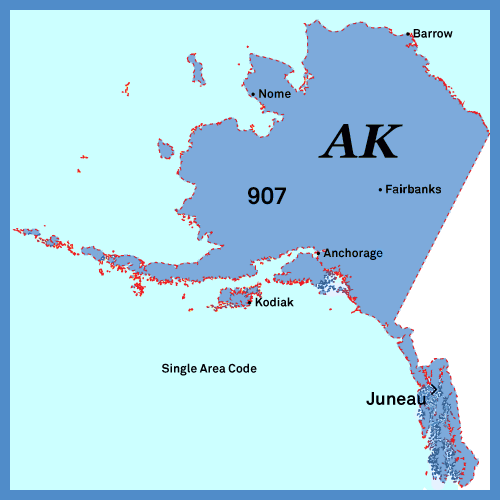 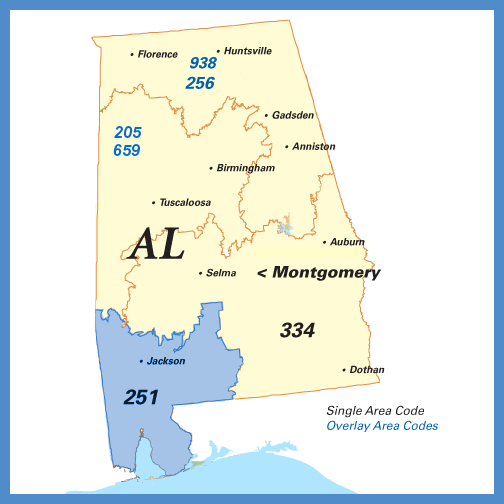 Arizona						Arkansas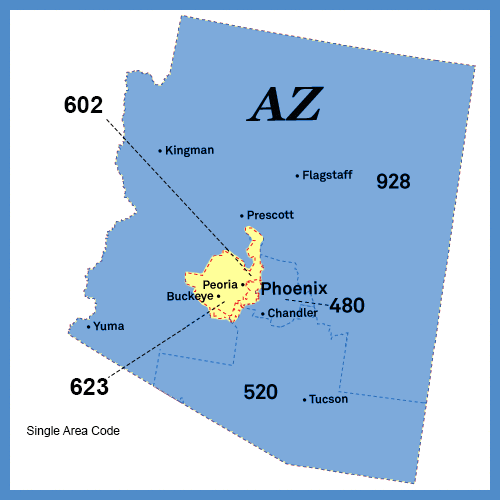 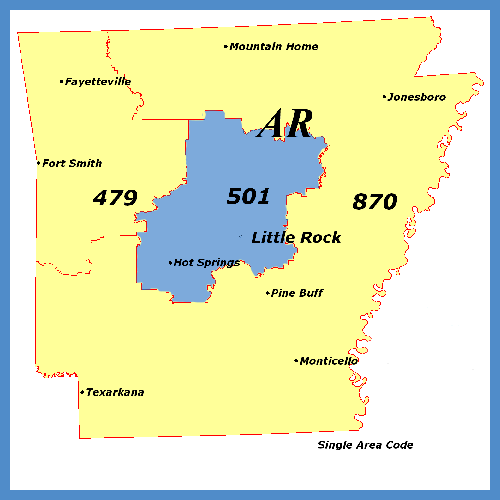 California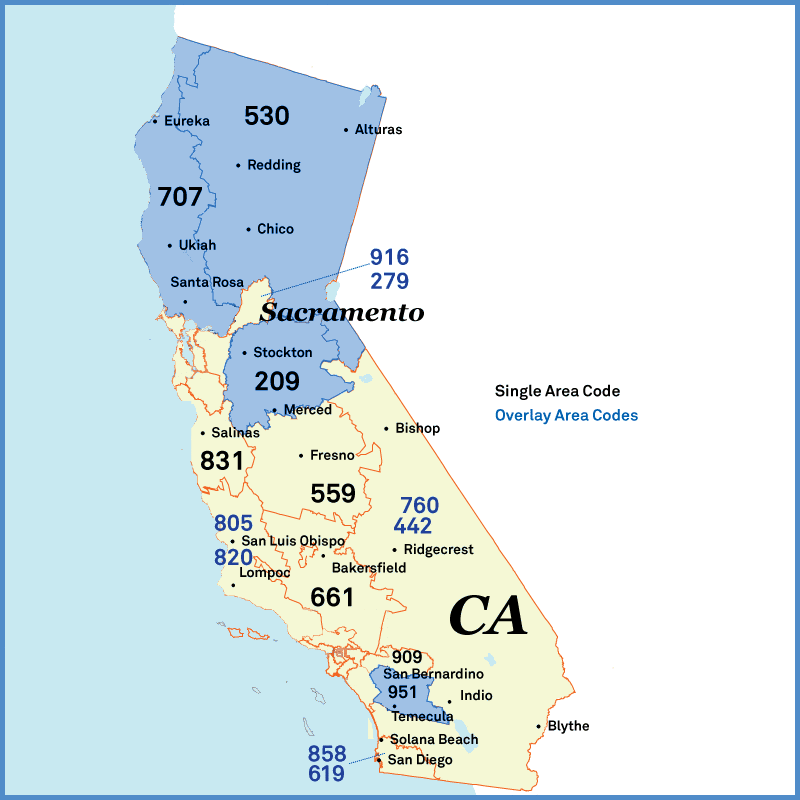 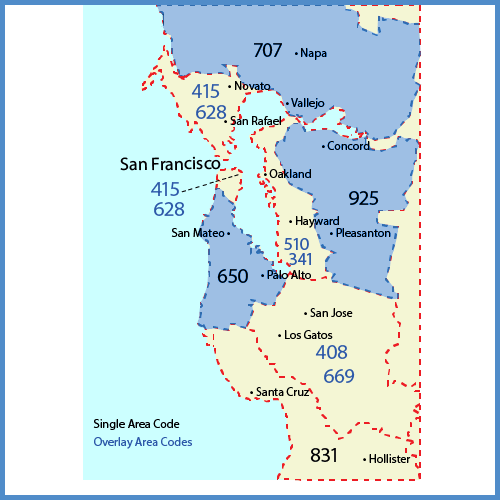 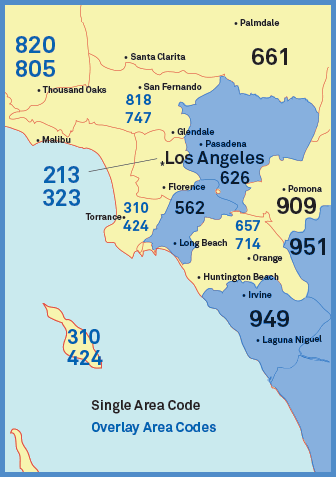 Colorado						Delaware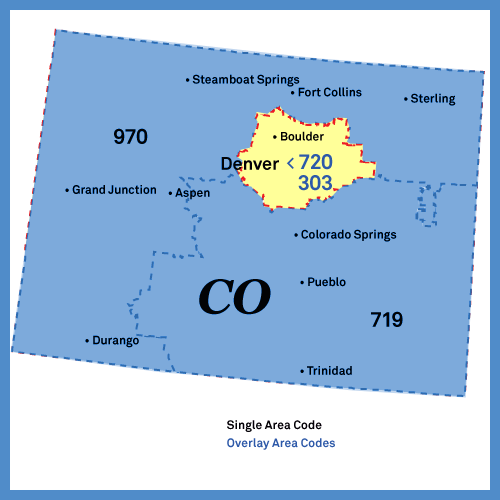 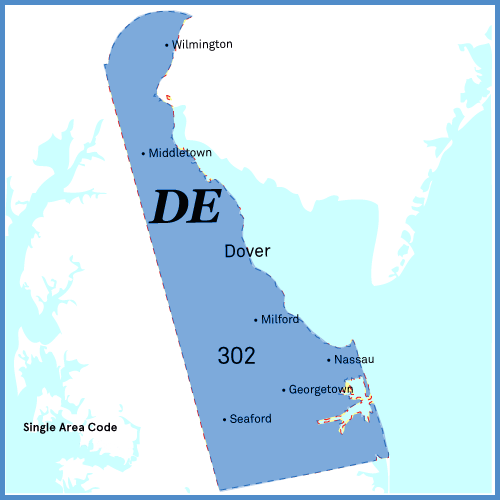 Florida						Georgia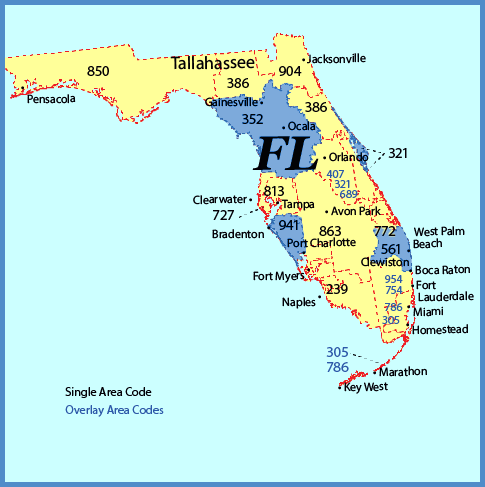 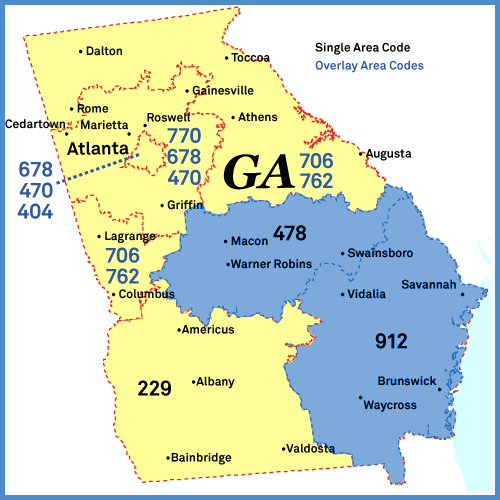 Guam							Hawaii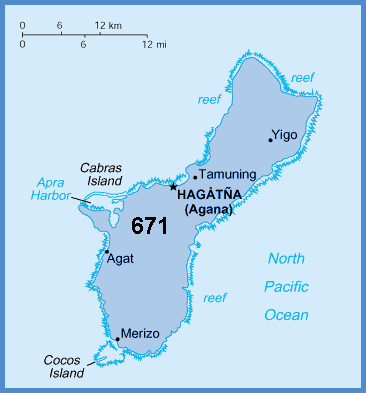 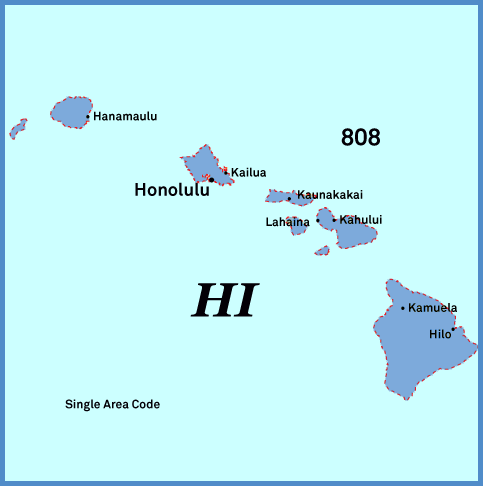 Illinois							Indiana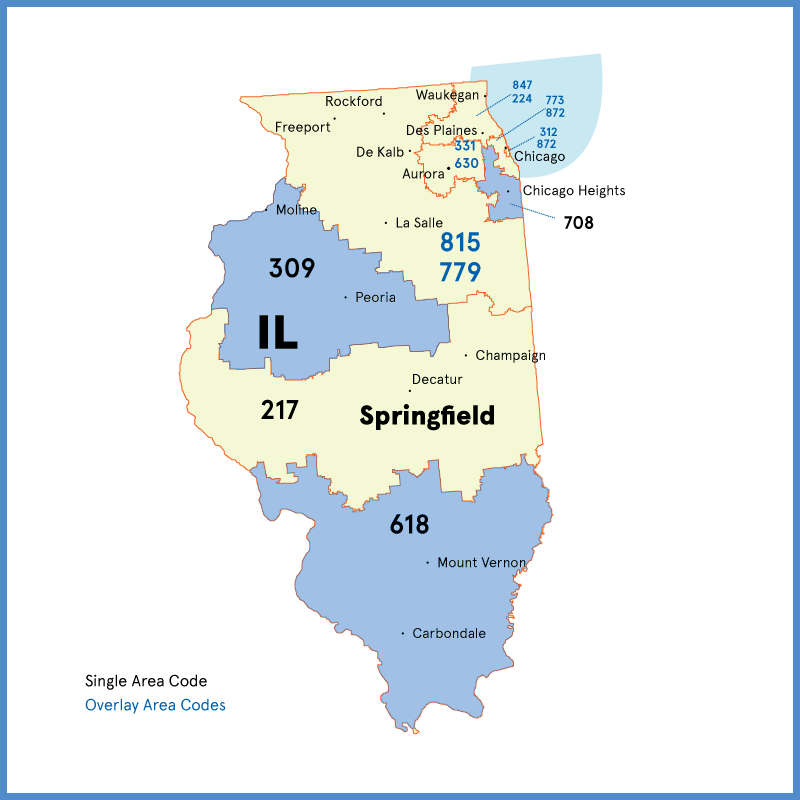 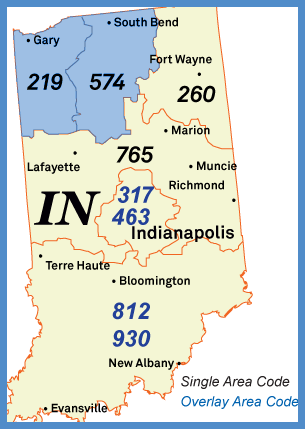 Iowa							Kansas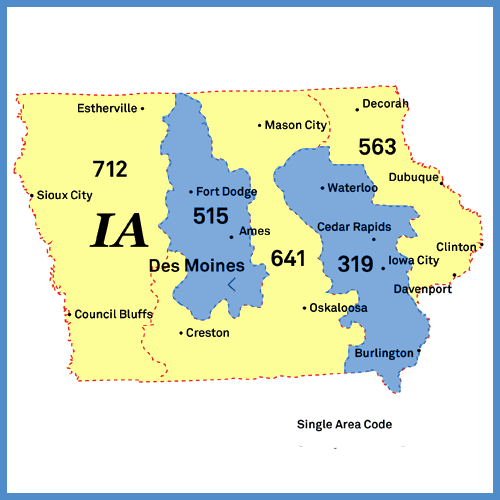 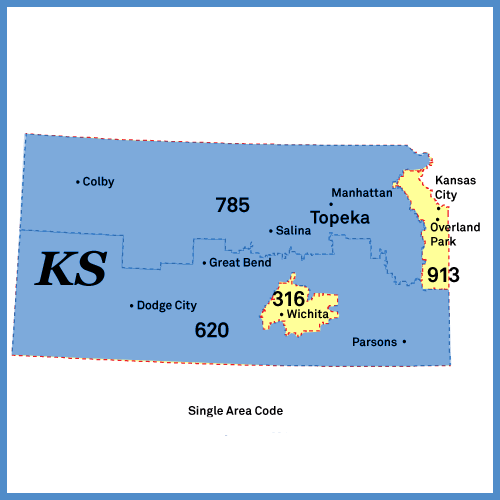 
Kentucky						Louisiana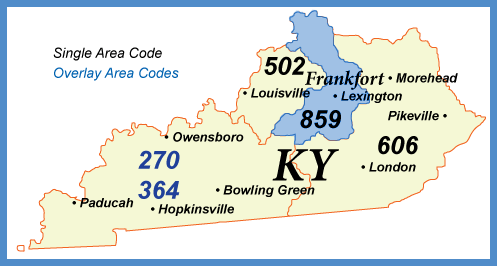 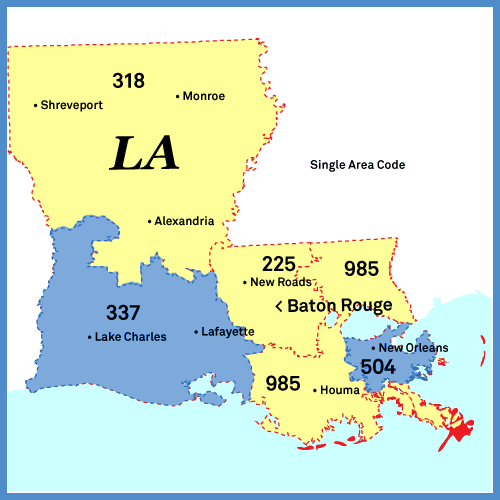 Michigan						Minnesota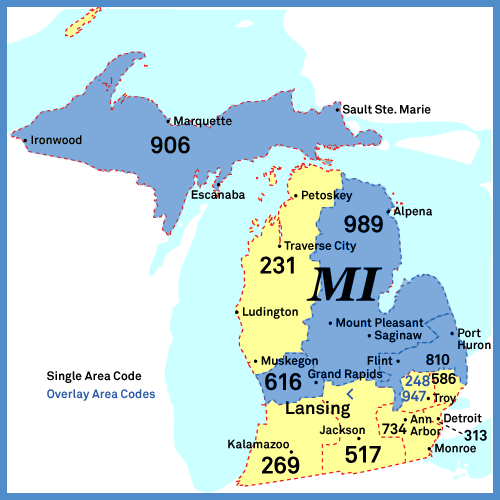 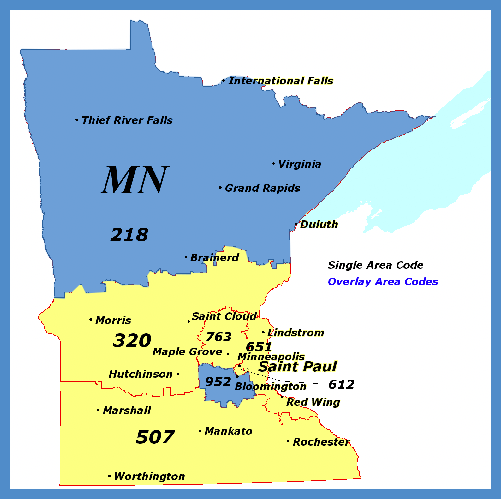 Mississippi						Missouri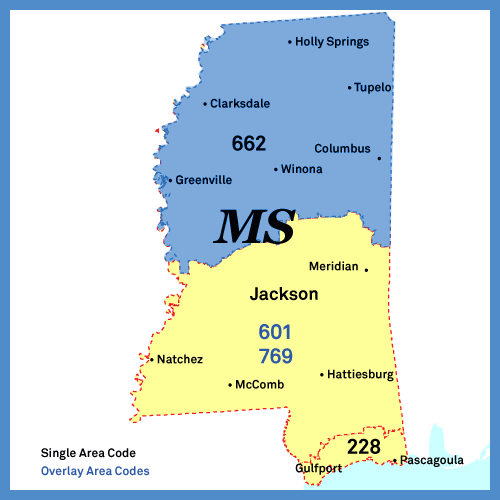 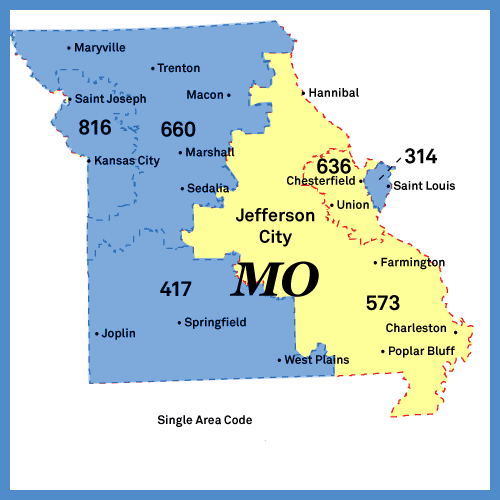 Montana						Nevada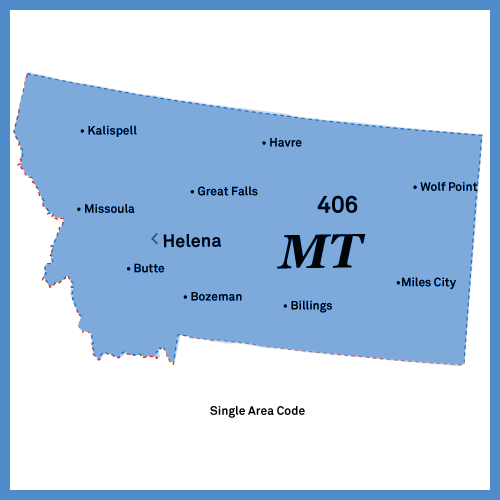 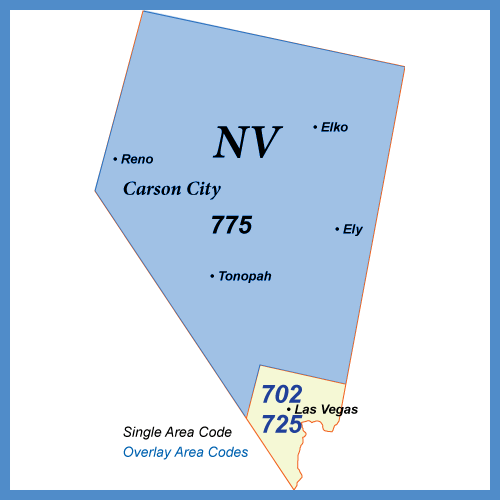 New Hampshire					New Jersey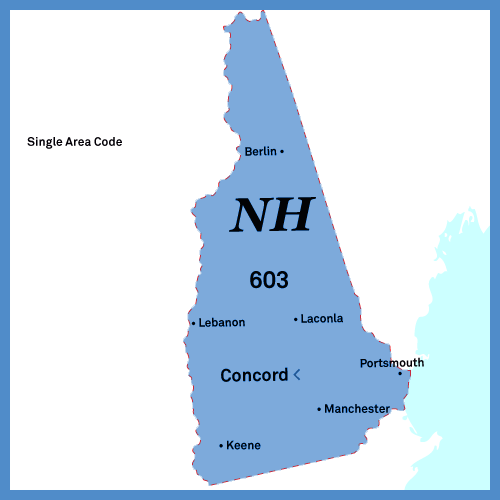 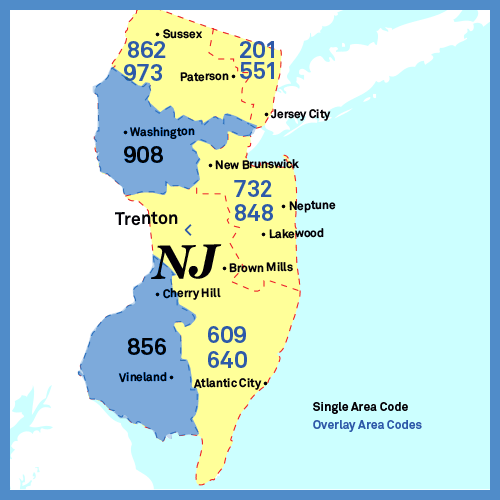 New Mexico						New York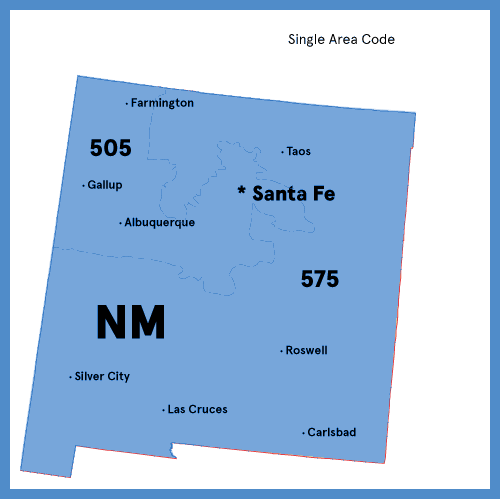 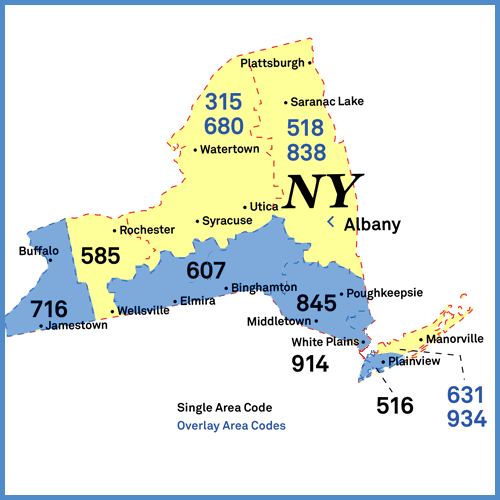 
North Carolina					Ohio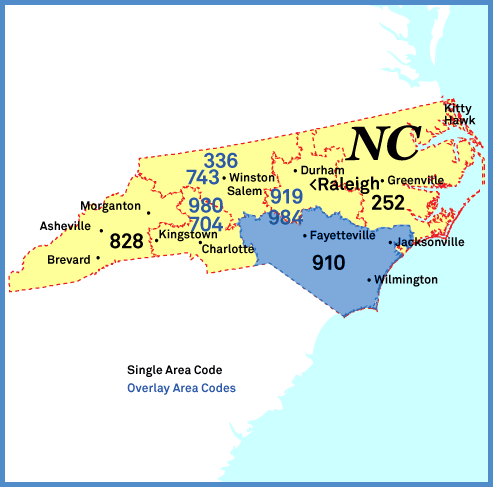 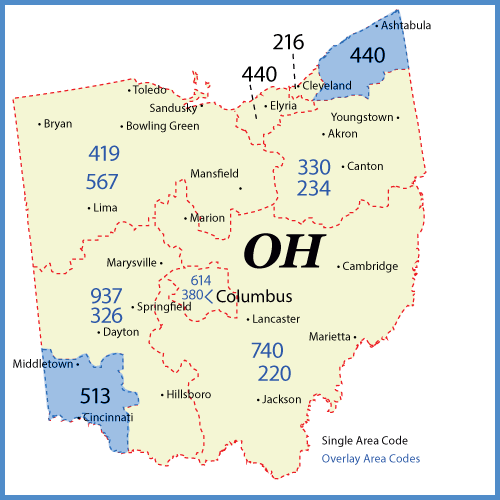 South Dakota 				        Tennessee				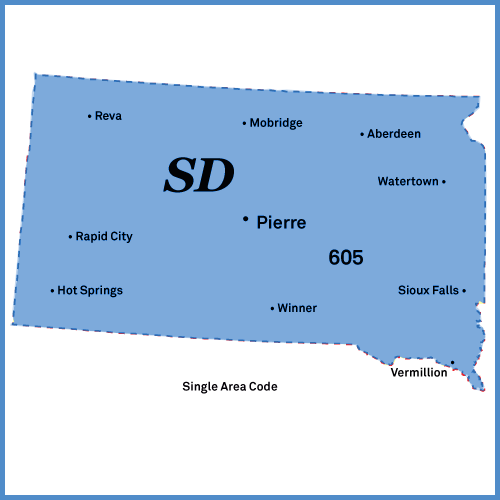 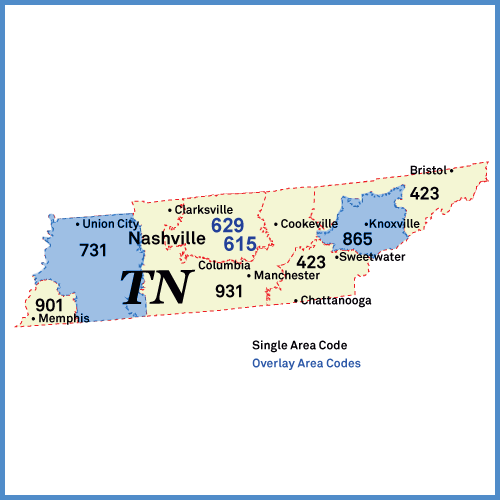 Texas							Vermont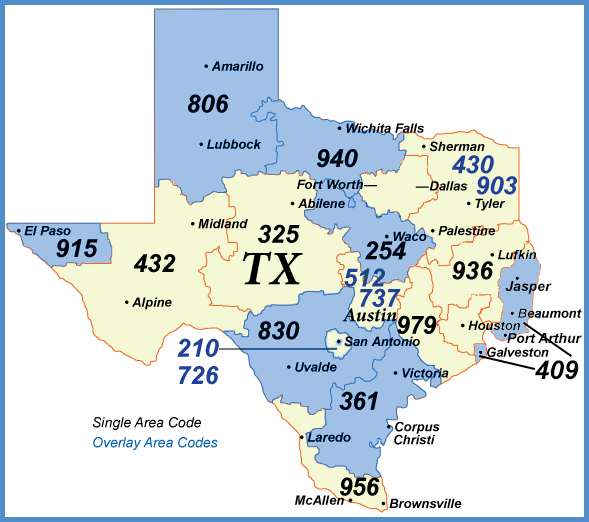 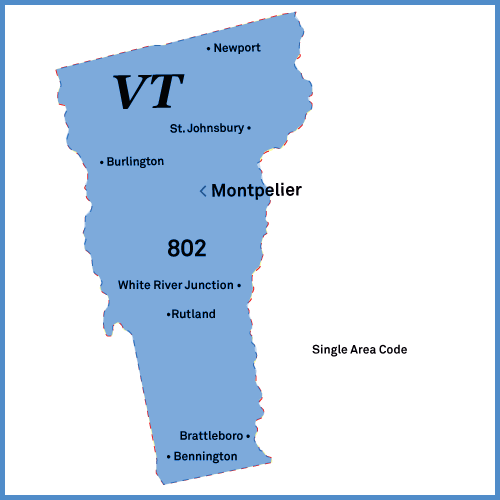 
Virginia						Washington	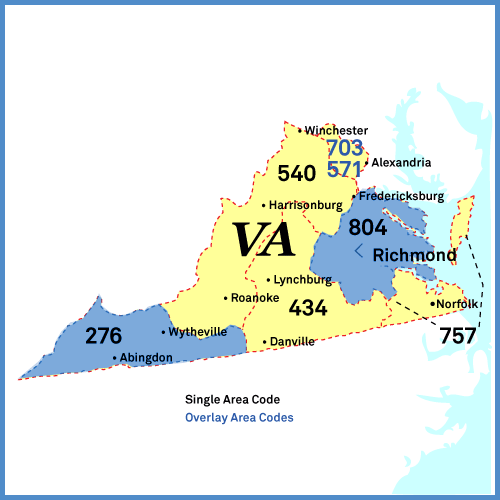 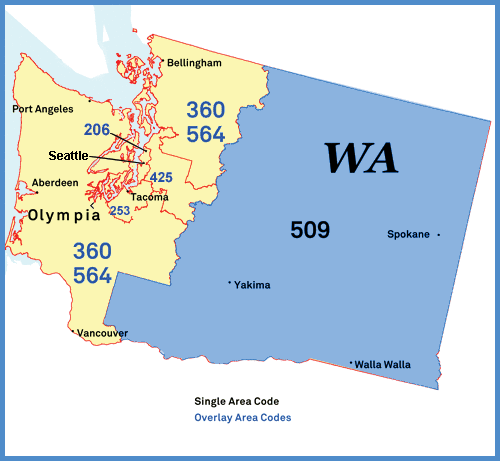 
Wisconsin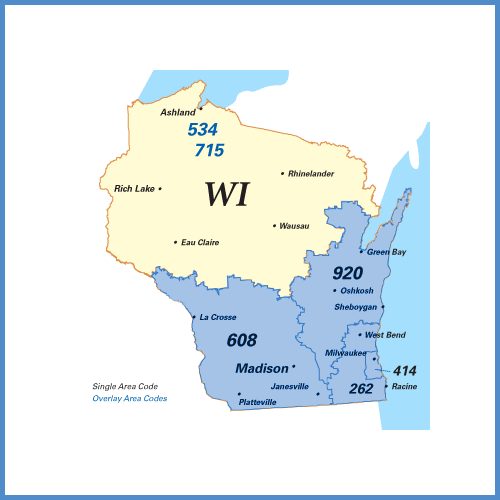 StateArea Code(s)StateArea Code(s)Alaska907Minnesota218,952Alabama251Mississippi662Arkansas501Missouri314,417,660,816Arizona480,520,928Montana406California209*,530*,562*,626*,650*,707*,925*949*,951*Nevada775California209*,530*,562*,626*,650*,707*,925*949*,951*New Hampshire603Colorado719,970New Jersey856,908Delaware302New Mexico505,575Florida321(Brevard County only), 352,561, 941New York516,607,716,845,914Georgia478,912North Carolina910Guam671Ohio440,513Hawaii808South Dakota605Illinois309,618,708*Tennessee731,865Indiana219,574Texas254,361,409,806,830,915,940Iowa319,515Vermont802Kansas620,785Virginia276,804Kentucky859Washington509Louisiana337,504Wisconsin262,414,608,920Michigan616,810,906,989